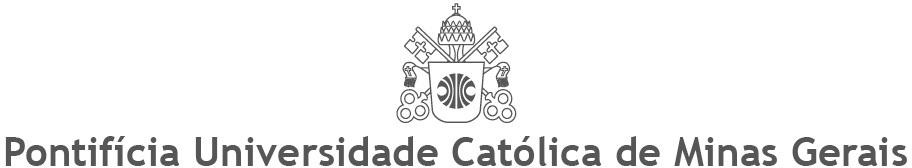 ANEXO IIFormulário de Inscrição-Seleção de Alunos de graduação e Pós-graduação para o Projeto ParaopebaI - IdentificaçãoII – Indique com um X para qual equipe do Projeto Paraopeba está se inscrevendo (deverá ser marcada somente uma opção):III - Qual a sua disponibilidade de horário para participar das atividades?IV - Descreva a(s) sua(s) motivação(ões) em participar do Projeto e de que forma poderá contribuir com as ações a serem desenvolvidas.Observação.Além deste formulário, é necessário encaminhar o currículo e o histórico do SGA (com média escolar). E-mail para envio: coordenacaoparaopeba@pucminas.brNome completo (sem abreviações): Nome completo (sem abreviações): Data de Nascimento: CPF:Identidade:Matrícula:Graduação / Programa de Pós-graduação:Unidade:Turno:Telefone Celular:E-mail: E-mail: (  ) Apoio às Coordenações Geral e Técnica(  ) Assessoria Temática(  ) Equipes de referência